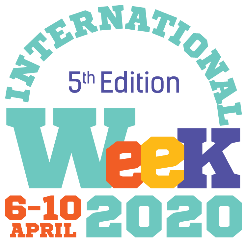 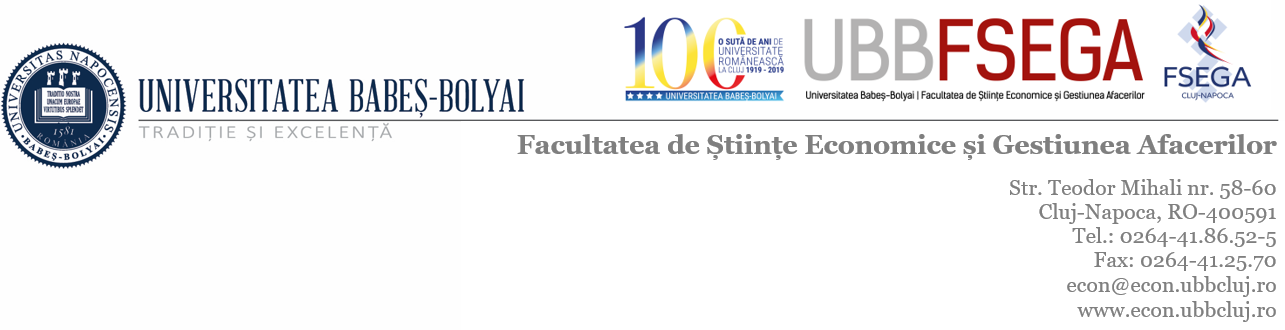 Registration form for International Guest Lecturers1. Personal information2. Course detailsPlease noteLecturers are expected to hold a minimum of 8 contact hours of teaching during the International Week (1 contact hour = 45’). The language of instruction is English. The methods of teaching and assessment will be selected by each lecturer. Please fill in this form and return it together with your CV by email (ovidiu.bordean@econ.ubbcluj.ro) no later than 5th of February 2020.  Last name  First name Home universityCountryAcademic positionE-mail Course title Aim of the course Course outline (briefly describe the content of the course) Target audience (i.e. undergraduates, graduates)Teaching methods (i.e. lecture, case study, class discussion, etc.)Examination (i.e. test, oral presentation, essay, project, etc.) 